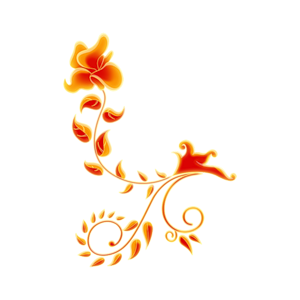 Tesekkür BelgesiCumhuriyet İlkokulu2018-2019 Eğitim Öğretim Yılı 1.Dönem              Okulumuz …-… sınıfı öğrencilerinden …………………… okul içinde ve dışında, arkadaşlarına ve çevresine örnek olacak erdemli davranışlarından ve derslerindeki gayret ve başarısından dolayı bu TEŞEKKÜR BELGESİ’ni almaya hak kazanmıştır.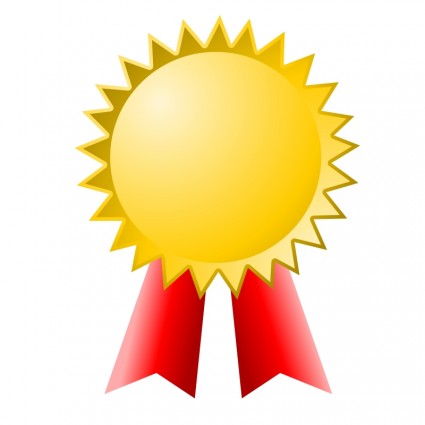    ……………Sınıf Öğretmeni